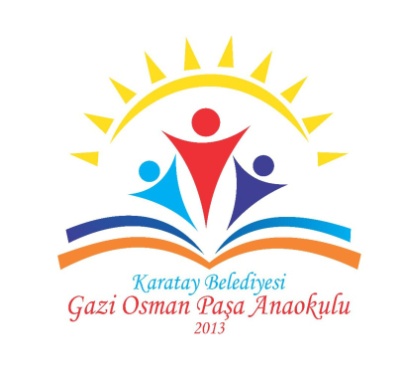 TEMEL DEĞERLERİMİZ1) Milli ve manevi değerleri gözetmek 2) Mükemmellik ve sürekli gelişim3) Yaratıcılık yenilikçilik                                               4) Hukukun üstünlüğü                                              5) Güçlü iletişim                                                 6) Çözüm odaklı yönetim anlayışı                                                 7) Sosyal sorumluluk bilinci                                                 8) İnsana saygı ve güven                                                 9)Teknolojiye uyum                                                10) Çevre bilinci gelişmişlik                                                 11) Kaliteli hizmet anlayışı                                                 12) Fırsat eşitliği                                                 13) Etkin ve verimli kaynak kullanımı                                                14) Görev ve sorumluluk bilinci                                                15) İşbirliği ve katılımcılık